от 29 июля 2022г. № 479О внесении изменений в административный регламент «Прием заявлений, постановка на учет детей и выдача направлений в образовательные учреждения, реализующие основную общеобразовательную программу дошкольного образования (детские сады)», утвержденный Постановлением Администрации муниципального образования «Турочакский район» №126 от 15 февраля 2021 года.В соответствии с Федеральным законом от 29.12.2012 № 273-ФЗ «Об образовании в Российской Федерации», Федеральным законом № 131-ФЗ от 06.10.2003 «Об общих принципах организации местного самоуправления в РФ», Приказа Минпросвещения России от 15.05.2020 № 236 «Об утверждении Порядка приема на обучение по образовательным программам дошкольного образования» Администрация муниципального образования «Турочакский район»ПОСТАНОВЛЯЕТ:В Административный регламент «Прием заявлений, постановка на учет детей и выдача направлений в образовательные учреждения, реализующие основную общеобразовательную программу дошкольного образования (детские сады)», утвержденный Постановлением Администрации муниципального образования «Турочакский район» №126 от 15 февраля 2021 года, внести следующие изменения:- Пункт 9 изложить в следующей редакции:«Направление и прием в образовательную организацию осуществляются по личному заявлению родителя (законного представителя) ребенка.Заявление для направления в государственную или муниципальную образовательную организацию представляется в орган исполнительной власти субъекта Российской Федерации или орган местного самоуправления на бумажном носителе и (или) в электронной форме через единый портал государственных и муниципальных услуг (функций) и (или) региональные порталы государственных и муниципальных услуг (функций).Заявление о приеме представляется в образовательную организацию на бумажном носителе и (или) в электронной форме через единый портал государственных и муниципальных услуг (функций) и (или) региональные порталы государственных и муниципальных услуг (функций).В заявлении для направления и (или) приема родителями (законными представителями) ребенка указываются следующие сведения:а) фамилия, имя, отчество (последнее - при наличии) ребенка;6) дата рождения ребенка;в) реквизиты свидетельства о рождении ребенка;г) адрес места жительства (места пребывания, места фактического проживания) ребенка;д) фамилия, имя, отчество (последнее - при наличии) родителей (законных представителей) ребенка;е) реквизиты документа, удостоверяющего личность родителя (законного представителя) ребенка;ж) реквизиты документа, подтверждающего установление опеки (при наличии);з) адрес электронной почты, номер телефона (при наличии) родителей (законных представителей) ребенка;и) о выборе языка образования, родного языка из числа языков народов Российской Федерации, в том числе русского языка как родного языка;к) о потребности в обучении ребенка по адаптированной образовательной программе дошкольного образования и (или) в создании специальных условий для организации обучения и воспитания ребенка-инвалида в соответствии с индивидуальной программой реабилитации инвалида (при наличии);л) о направленности дошкольной группы;м) о необходимом режиме пребывания ребенка;н) о желаемой дате приема на обучение.В заявлении для направления родителями (законными представителями) ребенка дополнительно указываются сведения о государственных или муниципальных образовательных организациях, выбранных для приема, и о наличии права на специальные меры поддержки (гарантии) отдельных категорий граждан и их семей (при необходимости).При наличии у ребенка братьев и (или) сестер, проживающих в одной с ним семье и имеющих общее с ним место жительства, обучающихся в государственной или муниципальной образовательной организации, выбранной родителем (законным представителем) для приема ребенка, его родители (законные представители) дополнительно в заявлении для направления указывают фамилию(-ии), имя (имена), отчество(-а) (последнее - при наличии) братьев и (или) сестер.Для направления и/или приема в образовательную организацию родители (законные представители) ребенка предъявляют следующие документы:-документ, удостоверяющий личность родителя (законного представителя) ребенка, либо документ, удостоверяющий личность иностранного гражданина или лица без гражданства в Российской Федерации в соответствии со статьей 10 Федерального закона от 25 июля 2002 г. N 115-ФЗ "О правовом положении иностранных граждан в Российской Федерации" (Собрание законодательства Российской Федерации, 2002, N 30, ст. 3032);-свидетельство о рождении ребенка или для иностранных граждан и лиц без гражданства - документ(-ы), удостоверяющий(е) личность ребенка и подтверждающий(е) законность представления прав ребенка;-документ, подтверждающий установление опеки (при необходимости);-свидетельство о регистрации ребенка по месту жительства или по месту пребывания на закрепленной территории или документ, содержащий сведения о месте пребывания, месте фактического проживания ребенка;-документ психолого-медико-педагогической комиссии (при необходимости);-документ, подтверждающий потребность в обучении в группе оздоровительной направленности (при необходимости).Родители (законные представители) ребенка, являющиеся иностранными гражданами или лицами без гражданства, дополнительно предъявляют документ, подтверждающий право заявителя на пребывание в Российской Федерации. Иностранные граждане и лица без гражданства все документы представляют на русском языке или вместе с заверенным переводом на русский язык.Для приема родители (законные представители) ребенка дополнительно предъявляют в образовательную организацию медицинское заключение.Копии предъявляемых при приеме документов хранятся в образовательной организации».Документы, подтверждающие право на первоочередное, внеочередное предоставление места в образовательных учреждениях, реализующих основные образовательные программы дошкольного образования (детские сады) (приведены в приложении №6). Список категорий граждан, имеющих право на первоочередное, внеочередное предоставление места в образовательных учреждениях, реализующих основную образовательную программу дошкольного образования (детские сады), приведен в приложении №5».- Пункт 54 изложить в следующей редакции:«На основании поданной МДОУ информации, в соответствии с данными электронной базы данных о детях, нуждающихся в определении в МДОУ, секретарь Комиссии формирует списки заявителей, которые получат направление в МДОУ в течение учебного года».- Пункт 55 изложить в следующей редакции:«Списки будущих воспитанников МДОУ формируются в день проведения заседания комиссии по комплектованию МДОУ, утверждаются протоколом заседания Комиссии, и направляются в МДОУ».- Пункт 58 изложить в следующей редакции:«Прием в образовательную организацию осуществляется в течение всего календарного года при наличии свободных мест».Контроль за исполнением настоящего постановления возложить на начальника Управления  образования Е.М. Заркову.Врио главы муниципального образования «Турочакский район»				             Н.П. ЯлбакпашевРЕСПУБЛИКА АЛТАЙАДМИНИСТРАЦИЯМУНИЦИПАЛЬНОГО ОБРАЗОВАНИЯ«ТУРОЧАКСКИЙ РАЙОН»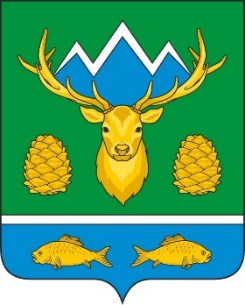 АЛТАЙ РЕСПУБЛИКАМУНИЦИПАЛ ТОЗОЛМОАДМИНИСТРАЦИЯЗЫ«ТУРОЧАК АЙМАК»ПОСТАНОВЛЕНИЕПОСТАНОВЛЕНИЕJОП